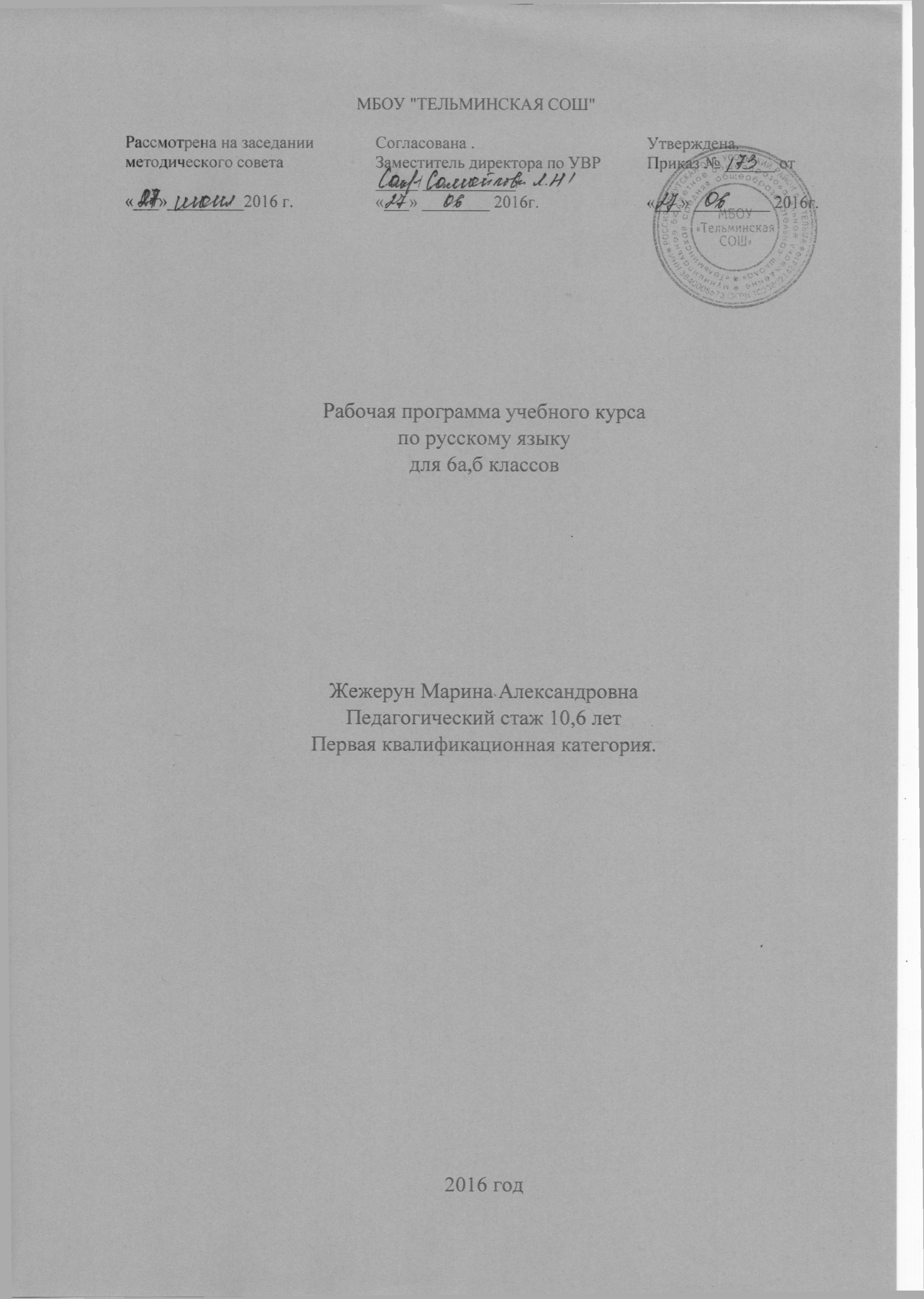 Планируемые предметные результаты.Выпускник научится:владеть навыками работы с учебной книгой, словарями и другими информационными источниками, включая СМИ и ресурсы Интернета;владеть различными видами аудирования (с полным пониманием, с пониманием основного содержания, с выборочным извлечением информации);адекватно понимать, интерпретировать и комментировать тексты различных функционально-смысловых типов речи (повествование, описание, рассуждение);создавать и редактировать письменные тексты разных стилей и жанров с соблюдением норм современного русского литературного языка и речевого этикета;анализировать текст с точки зрения его темы, цели, основной мысли;использовать знание алфавита при поиске информации;проводить фонетический  анализ слова;классифицировать и группировать звуки речи по заданным признакам, слова по заданным параметрам их звукового состава;членить слова на слоги и правильно их переносить;определять место ударного слога, наблюдать за перемещением ударения при изменении формы слова, употреблять в речи слова и их формы в соответствии с акцентологическими нормами;опознавать морфемы и членить слова на морфемы;проводить морфемный и словообразовательный анализ слов;опознавать лексические средства выразительности и основные виды тропов (метафора, эпитет, сравнение, гипербола, олицетворение);опознавать самостоятельные части речи и их формы, а также служебные части речи;проводить морфологический анализ слова;опознавать основные единицы синтаксиса (словосочетание, предложение, текст);анализировать различные виды словосочетаний и предложений с точки зрения их структурно-смысловой организации и функциональных особенностей;находить грамматическую основу предложения;распознавать главные и второстепенные члены предложения;опознавать предложения простые и сложные, предложения осложненной структуры;проводить синтаксический анализ словосочетания и предложения;соблюдать основные языковые нормы в устной и письменной речи;использовать орфографические словари.Выпускник получит возможность научиться:оценивать собственную и чужую речь с точки зрения точного, уместного и выразительного словоупотребления;опознавать различные выразительные средства языка; писать конспект, тезисы, рефераты, доклады;участвовать в разных видах обсуждения, формулировать собственную позицию и аргументировать ее, привлекая сведения из жизненного и читательского опыта;самостоятельно определять цели своего обучения, ставить и формулировать для себя новые задачи в учебе и познавательной деятельности, развивать мотивы и интересы своей познавательной деятельности.Содержание учебного предмета.Речь. Общение – 3ч. Русский язык - один из развитых языков мира. Язык, речь. Общение. Ситуация общенияПовторение  изученного в 5 классе – 9ч.фонетика. Орфоэпия. Морфемы в слове. Орфоэпия. Морфемы в  приставках и корнях слов. Части речи. Орфограммы в окончаниях слов. Словосочетания. Простое предложение. Знаки препинания. Сложное предложение . запятые  в сложном предложении. Синтаксический разбор  предложений. Прямая речь. Диалог. Типы речи. Стиль речи. Основная мысль текста, Составление диалога.Контрольная работа  (далее К.Р.). Контрольный  диктант с грамматическим заданием.Текст его особенности- 5ч. (5ч. р/р) Тема и основная мысль Заглавие текста. Начальные и конечные предложения текста. Ключевые слова. Основные признаки : и стили речи. Официально-деловой стиль, Речь устная и письменная; диалогическая монологическая. Основная мысль текста, Лексика Культура речи – 12ч. (3 ч. р/р)Слово и его лексическое значение. Собирание материалов к сочинению. Общеупотребительные слова.Профессионализмы. Диалектизмы. Исконно- русские и заимствованные слова. Неологизмы. Устаревшие слова. Словари. Повторение.P.P. Написание сжатого изложения. Приемы сжатия текста. Составление словарной статьи по образцу.К. Р. Контрольный диктант № 2 с лексическим заданием.Фразеология. Культура речи – 4ч.Фразеологизмы. Источники фразеологизмов. Повторение.P.P. Конструирование текста с использованием фразеологизмов.К.Р. Контрольный тест № 1 по теме «Фразеология».Словообразование. Орфография. Культура речи – 34ч. (5 ч. р/р)Морфемика и словообразование. Описание помещения. Основные способы образования слов в русском языке. Этимология слов. Систематизация материалов к сочинению. Сложный план. Буквы а и о в корне –кас - кос-. Буквы а я о в корне –гар - гор-. Буквыа и о в корне -зар	зор-. Буквы ы, и  после приставок. Гласные в приставках пре- и при-. Соединительные гласные о и е в сложных словах. Сложносокращенные слова. Морфемный и словообразовательный разбор слова. Повторение.Р. Р. Анализ стихотворного текста с точки зрения состава и способа образования слов. Сложный план сочинения. Описание помещения. Составление рассказа по рисунку. Выборочное изложение по произведению художественной литературы. Сочинение по картине.К. Р. Контрольный диктант № 3 с грамматическим заданием. Контрольный диктант № 4 с грамматическим заданием.Морфология. Орфография. Культура речи – 124ч.Имя существительное (1 часть) – 25 (2ч. р/р)Имя существительное как часть речи. Разносклоняемые имена существительные. Буква е в суффиксе -ен- существительных на -мя. Несклоняемые имена существительные. Род несклоняемых имен существительных. Имена существительные общего рода. Морфологический разбор имени существительного. Не с существительными. Буквы ч и щ в суффиксе существительных -чик (-щик). Гласные о и е после шипящих в суффиксах существительных. Повторение.P.P. Написание письма. Составление текста-описания. Анализ стихотворного текста: определение основной мысли, темы, ключевых слов текста.К. Р. Контрольный диктант № 5 с грамматическим заданием. Контрольный тест № 2 по теме «Имя существительное». Сочинение по картине.Морфология. Орфография. Культура речи (2 часть)Имя прилагательное – 25ч. (3ч. р/р)Имя прилагательное как часть речи. Описание природы. Степени сравнения имен прилагательных. Разряды прилагательных по значению. Качественные прилагательные. Относительные прилагательные. Притяжательные прилагательные. Морфологический разбор имени прилагательного. Не с прилагательными.Буквы о, е после шипящих и в суффиксах прилагательных. Одна и две буквы н в суффиксах прилагательных. Различение на письме суффиксов прилагательных  -к, ск-. Дефисное и слитное написание сложных прилагательных. Повторение.P.P. Описание природы: основная мысль, структура описания, языковые средства, используемые в описании. Составление плана описания природы. Выборочное изложение по произведению художественной литературы.К. Р. Контрольный диктант № 6 с грамматическим заданием. Контрольный тест № 3 по теме «Имя прилагательное». Сочинение-описание природы.Имя числительное – 18ч. (2ч р/р)Имя числительное как часть речи. Простые и составные числительные. Мягкий знак на конце и в середине числительных. Порядковые числительные. Разряды количественных числительных. Числительные, обозначающие целые числа. Дробные числительные. Собирательные числительные. Морфологический разбор имени числительного. Повторение.P.P. Стиль текста. Выборочное изложение по произведению художественной литературы. Составление текста объявления. Устное выступление на тему «Берегите природу!»К. Р. Контрольный диктант № 7 с грамматическим заданием. Контрольный тест № 4 по теме «Имя числительное».Местоимение – 25ч. (3ч. р/р)Местоимение как часть речи. Личные местоимения. Возвратное местоимение себя. Вопросительные и относительные местоимения. Неопределенные местоимения. Отрицательные местоимения. Притяжательные местоимения. Рассуждение. Указательные местоимения. Определительные местоимения. Местоимения и другие части речи. Морфологический разбор местоимения. Повторение.P.P. Составление рассказа от первого лица. Анализ текста. Сочинение-рассуждение.К.Р. Контрольный диктант № 8 с грамматическим заданием. Контрольный диктант № 9 с грамматическим заданием. Контрольный тест № 5 по теме «Местоимение».Глагол – 31ч. (2ч. р/р)Глагол как часть речи. Разноспрягаемые глаголы. Глаголы переходные и непереходные. Наклонение глагола. Изъявительное наклонение. Условное наклонение. Повелительное наклонение. Употребление наклонений. Безличные глаголы. Морфологический разбор глагола. Рассказ на основе услышанного. Правописание гласных в суффиксах глагола. Повторение.P.P. Сочинение-рассказ. Изложение. Составление текста с глаголами условного наклонения. Рассказ по рисункам. Составление текста-рецепта.К.Р. Контрольный диктант № 10 с грамматическим заданием. Контрольный диктант № 11 с грамматическим заданием. Контрольное изложение. Контрольный тест № 6 по теме «Глагол».Повторение и систематизация из в 5 и 6 классах. Культура речи – 13чРазделы науки о языке. Орфография. Лексика и фразеология. Словообразование. Синтаксис.К.Р. Итоговая диагностическая работа.Формы организации образовательного процесса: поурочная система обучения с использованием объяснительно- иллюстративного, репродуктивного, частично- поискового методов обучения. А также такие формы обучения: урок усвоения новых знаний, урок систематизации ЗУН, комбинированный урок, урок- беседа, повторительно- обобщающий урок, урок- лекция, урок- игра, урок- исследование, урок- практикум, урок развития речи.Виды и формы контроля: контрольные диктанты, сочинения, изложения, тесты, зачеты.         Учебно - тематический план.Календарно- тематическое планирование (204)№ п/пТема Содержание Кол-во часов на изучение темыЧасов развития речиКонтрольные мероприятия1Речь. Общение  Русский язык – один из развитых языков мира.3Язык, речь, общение.Ситуация общения.2Повторение  изученного в 5 классеФонетика,  орфоэпия, графика. Фонетический разбор слова.9Контрольный диктантМорфемы в слове. Морфемный разбор слова. Орфограммы в приставках и корнях слов.Части речи. Морфологический разбор слова.Орфограммы в окончаниях слов.Словосочетание.Простое предложение. Знаки препинания в конце и внутри простого предложения.Сложное предложение. Запятые в сложном предложении.Прямая речь. Диалог. Знаки препинания в предложениях с прямой речью.Контрольный диктант с грамматическим заданием по теме «Повторение изученного в 5 классе».3Текст Р/р Текст, его особенности.55Р/р Тема и основная мысль текста.Р/р Начальные и конечные предложения текста.Р/р  Ключевые слова. Основные признаки текста.Р/р Текст и стили речи.4Лексика и фразеология. Культура речи.Слово и его лексическое значение.123Контрольный диктантР/рСобирание материалов к сочинению по картине А.М.Герасимова «После дождя».Общеупотребительные слова, профессионализмы.Диалектизмы.  Исконно-русские и заимствованные слова.Устаревшие слова.Неологизмы.Р/р Словари.Р/р Составление словарной статьи.Повторение и обобщение изученного материала по теме «Лексика».Контрольный диктант с лексическим заданием по теме «Лексика». Анализ контрольного диктанта. Работа над ошибками.5Фразеология. Культура речи.Фразеологизмы. 4Контрольный тестИсточники фразеологизмов.Повторение и обобщение изученного материала по теме «Фразеология».Контрольный тест по теме «Фразеология».6Словообразование. Орфография. Культура речи. Морфемика и  словообразование.345Диагностическая работа.Контрольный диктантР/р Описание помещения.Основные способы образования слов в русском языке.Основные способы образования слов в русском языке. Диагностическая работа по теме «Словообразование».Этимология слов.Этимология слов.Р/р Систематизация материалов к сочинению. Сложный план.Р/рСочинение по упр.183Анализ ошибок, допущенных в сочинении.Буквы о и а в корне -кос- - -кас-.Буквы о и а в корне -кос- - -кас-.Буквы о и а в корне -гор - - -гар –.Буквы о и а в корне -гор - - -гар –.Буквы а и о в корне –зар-, -зор-.Буквы а и о в корне –зар-, -зор-.Повторение и обобщение по теме «Словообразование».Повторение и обобщение по теме «Словообразование».Контрольный диктант с грамматическим заданием по теме «Словообразование».Анализ контрольного диктанта. Работа над ошибками.Буквы ы и и после приставок.Буквы ы и и после приставок.Гласные в приставках пре - и при-.Гласные в приставках пре - и при-.Гласные в приставках пре - и при-.Гласные в приставках пре - и при-.Контрольный диктант с грамматическим заданием по теме «Словообразование».Анализ контрольного диктанта. Работа над ошибками.Соединительные о и е в сложных словах.Соединительные о и е в сложных словах.Сложносокращенные слова.Р/рПодготовка к сочинению по картине Т.Н. Яблонской «Утро».Р/рСочинение по картине Т.Н.Яблонской «Утро».Анализ ошибок, допущенных  в сочинении.7Имя существительноеПовторение изученного в 5 классе по теме «Имя существительное».252Контрольный диктант - 2Повторение изученного в 5 классе по теме «Имя существительное».Разносклоняемые имена существительные.Разносклоняемые имена существительные.Буква е в суффиксе -ен- существительных на –мя.Буква е в суффиксе -ен- существительных на –мя.Несклоняемые имена существительные.Род несклоняемых имен существительных.Имена существительные общего рода.Имена существительные общего рода. Морфологический разбор имени существительного.Р/р Письмо.Не с существительными.Не с существительными.Р/рНаписание сочинения-описания по картине А. Герасимова «После дождя».Контрольный диктант с грамматическим заданием по теме «Имя существительное».Анализ контрольного диктанта. Работа над ошибками.Буквы ч и щ в суффиксе –чик (-щик).Гласные в суффиксах существительных –ек и  -ик. Гласные о и е после шипящих в суффиксах существительных .Гласные о и е после шипящих в суффиксах существительных.Обобщение изученного по теме «Имя существительное».Обобщение изученного по теме «Имя существительное».Контрольный диктант по теме «Имя существительное». Анализ контрольного диктанта. Работа над ошибками.8Имя прилагательноеПовторение изученного в 5 классе по теме «Имя прилагательное».253Контрольный диктант - 2Р/р Описание природы. Р/рСочинение- описание по упр.329Степени сравнения имен прилагательных.Степени сравнения имен прилагательных.Разряды имен прилагательных по значению. Качественные прилагательные.Разряды имен прилагательных по значению. Качественные прилагательные.Относительные прилагательные.Относительные прилагательные.Притяжательные прилагательные.Контрольный диктант по теме «Имя прилагательное». Анализ контрольного диктанта. Работа над ошибками. Морфологический  разбор имени прилагательного. Не с прилагательными.Не с прилагательными. Буквы о и е после шипящих и ц в суффиксах прилагательных.Одна и две буквы н в суффиксах прилагательных.Одна и две буквы н в суффиксах прилагательных.Р/р Выборочное изложение по теме «Имя прилагательное».Анализ ошибок, допущенных в изложении.Различение на письме суффиксов прилагательных –к- и –ск-. Дефисное и слитное написание сложных прилагательных.Дефисное и слитное написание сложных прилагательных.Контрольный диктант с грамматическим заданием по теме «Имя прилагательное».Анализ контрольного диктанта. Работа над ошибками.9Имя числительное Имя числительное как часть речи.182Контрольный диктант - 2Простые и составные числительные.Мягкий знак на конце и в середине числительных.Мягкий знак на конце и в середине числительных.Порядковые числительные. Разряды количественных числительных.Разряды количественных числительных.  Числительные, обозначающие целые числа.Дробные числительные.Собирательные числительные.Морфологический разбор имени числительного.Контрольный диктант по теме «Имя числительное».Анализ   контрольного диктанта. Работа над ошибками.Р/рСоставление текста объявления.Р/р Составление текста выступления на тему: «Берегите природу!»Повторение и обобщение знаний по теме «Имя числительное».Контрольный диктант с грамматическим заданием по теме «Имя числительное».Анализ контрольного диктанта. Работа над ошибками.10Местоимение Местоимение как часть речи.253Контрольный диктант – 2Контрольный тестЛичные местоимения.Личные местоимения.Р/р Составление рассказа от первого лица. Возвратное местоимение себя.Вопросительные  местоимения.Относительные местоимения.Неопределенные местоимения.Неопределенные местоимения.Отрицательные местоимения.Отрицательные местоимения.Контрольный диктант с грамматическим заданием по теме «Местоимение». Анализ контрольного диктанта. Работа над ошибками.Притяжательные местоимения.Р/рПодготовка к сочинению-рассуждению.Р/р Написание сочинения-рассуждения по упр.480Указательные местоимения.Указательные местоимения.Определительные местоимения.Местоимения и другие части речи.Контрольный диктант с грамматическим заданием по теме «Местоимение».Анализ контрольного диктанта. Работа над ошибками. Морфологический разбор местоимения.Контрольный тест по теме «Местоимение».Анализ ошибок, допущенных в тесте.11Глагол Глагол как часть речи.312Контрольный тестКонтрольный диктант Разноспрягаемые глаголы.Разноспрягаемые глаголы.Р/р Написание сжатого изложения Анализ изложения. Работа над ошибками.Глаголы переходные и непереходные.Глаголы переходные и непереходные.Наклонение глагола. Изъявительное наклонение.Наклонение глагола. Изъявительное наклонение.Наклонение глагола. Изъявительное наклонение.Условное наклонение.Условное наклонение.Повелительное наклонение.Повелительное наклонение.Контрольный тест по теме «Глагол».Анализ ошибок, допущенных в тесте.Употребление наклонений.Употребление наклонений.Безличные глаголы.Безличные глаголы.Безличные глаголы.Морфологический разбор глагола.Р/р Рассказ на основе услышанного по упр.578Правописание гласных в окончаниях суффиксах глаголов.Правописание гласных в окончаниях суффиксах глаголов.Правописание гласных в окончаниях суффиксах глаголов.Повторение и систематизация по теме «Глагол».Повторение и систематизация по теме «Глагол».Повторение и систематизация по теме «Глагол».Контрольный диктант с грамматическим заданием по теме «Глагол». Анализ контрольного диктанта. Работа над ошибками.12Повторение и систематизация изученного в 6 классеРазделы науки о языке. Орфография.13Диагностическая работаРазделы науки о языке. Орфография.Разделы науки о языке. Орфография.Пунктуация. Пунктуационный разбор.Пунктуация. Пунктуационный разбор.Лексика и фразеология.Лексика и фразеология.Словообразование.Морфология.Синтаксис. Синтаксический разбор.Комплексное повторение и обобщениеДиагностическая работа. Итоговый контроль.Анализ диагностической работы. Подведение итогов года.Итого20425№ п/п№ в темеТема урокаКол-во часовКол-во часовСрокиСрокиТип урокаФорма и виды контроляПримечание№ п/п№ в темеТема урокаКол-во часовКол-во часовпо планупо фактуТип урокаФорма и виды контроляПримечаниеЯзык, речь, общение (3 часа)Язык, речь, общение (3 часа)Язык, речь, общение (3 часа)Язык, речь, общение (3 часа)Язык, речь, общение (3 часа)Язык, речь, общение (3 часа)Язык, речь, общение (3 часа)Язык, речь, общение (3 часа)Язык, речь, общение (3 часа)11Русский язык – один из развитых языков мира.111 нед. сентябрУсвоение новых знанийИзучение параграфа учебника, анализ текста22Язык, речь, общение.111 нед. сентябрУсвоение новых знанийФронтальная беседа; анализ текста33Ситуация общения.112 нед. сентябрУсвоение новых знанийФронтальная беседа; анализ текстаПовторение изученного в 5 классе (9 час)Повторение изученного в 5 классе (9 час)Повторение изученного в 5 классе (9 час)Повторение изученного в 5 классе (9 час)Повторение изученного в 5 классе (9 час)Повторение изученного в 5 классе (9 час)Повторение изученного в 5 классе (9 час)Повторение изученного в 5 классе (9 час)Повторение изученного в 5 классе (9 час)Повторение изученного в 5 классе (9 час)41Фонетика,  орфоэпия, графика. Фонетический разбор слова.112 нед. сентябрУрок систематизации ЗУНУстные ответы на поставленные вопросы.Выполнение заданий52Морфемы в слове. Морфемный разбор слова. Орфограммы в приставках и корнях слов.112 нед. сентябрУрок систематизации ЗУНУстные ответы на поставленные вопросы.Выполнение заданий63Части речи. Морфологический разбор слова.112 нед. сентябрУрок систематизации ЗУНУстные ответы на поставленные вопросы.Выполнение заданий74Орфограммы в окончаниях слов.112 нед. сентябрУрок систематизации ЗУНУстные ответы на поставленные вопросы.Выполнение заданий85Словосочетание.112 нед. сентябрУрок систематизации ЗУНУстные ответы на поставленные вопросы.Выполнение заданий96Простое предложение. Знаки препинания в конце и внутри простого предложения.113 нед. сентябрУрок систематизации ЗУНСамостоятельная работа107Сложное предложение. Запятые в сложном предложении.113 нед. сентябрУрок систематизации ЗУНУстные ответы на поставленные вопросы.Выполнение заданий118Прямая речь. Диалог. Знаки препинания в предложениях с прямой речью.113 нед. сентябрУрок систематизации ЗУНУстные ответы на поставленные вопросы.Выполнение заданий129Контрольный диктант с грамматическим заданием по теме «Повторение изученного в 5 классе».113 нед. сентябрУрок контроля ЗУН по темеДиктант Текст. (5ч.)Текст. (5ч.)Текст. (5ч.)Текст. (5ч.)Текст. (5ч.)Текст. (5ч.)Текст. (5ч.)Текст. (5ч.)Текст. (5ч.)Текст. (5ч.)131Р/р Текст, его особенности.113 нед. сентябрУрок развития речиУстные ответы на поставленные вопросы.Выполнение заданий142Р/р Тема и основная мысль текста.113 нед. сентябрУрок развития речиУстные ответы на поставленные вопросы.Выполнение заданий153Р/р Начальные и конечные предложения текста.114 нед. сентябрУрок развития речиУстные ответы на поставленные вопросы.Выполнение заданий. Деформированный текст164Р/р  Ключевые слова. Основные признаки текста.114 нед. сентябрУрок развития речиУстные ответы на поставленные вопросы.Выполнение заданий175Р/р Текст и стили речи.114 нед. сентябрУрок развития речиУстные ответы на поставленные вопросы.Выполнение заданийЛексика. Культура речи (12 часов)Лексика. Культура речи (12 часов)Лексика. Культура речи (12 часов)Лексика. Культура речи (12 часов)Лексика. Культура речи (12 часов)Лексика. Культура речи (12 часов)Лексика. Культура речи (12 часов)Лексика. Культура речи (12 часов)Лексика. Культура речи (12 часов)Лексика. Культура речи (12 часов)181Слово и его лексическое значение.114 нед. сентябрКомбинированный урок192Р/рСобирание материалов к сочинению по картине А.М.Герасимова «После дождя».114 нед. сентябрУрок развития речиУстные ответы на поставленные вопросы.Выполнение заданий203Общеупотребительные слова, профессионализмы.114 нед. сентябрУсвоение новых знанийУстные ответы на поставленные вопросы.Выполнение заданий214Диалектизмы.  115 нед. сентябрУсвоение новых знанийУстные ответы на поставленные вопросы.Выполнение заданий225Исконно-русские и заимствованные слова.115 нед. сентябрУсвоение новых знанийУстные ответы на поставленные вопросы.Выполнение заданий236Устаревшие слова.115 нед. сентябрУсвоение новых знанийУстные ответы на поставленные вопросы.Выполнение заданий247Неологизмы.115 нед. сентябрУсвоение новых знанийУстные ответы на поставленные вопросы.Выполнение заданий258Р/р Словари.115 нед. сентябрУрок развития речиУстные ответы на поставленные вопросы.Выполнение заданий269Р/р Составление словарной статьи.115 нед. сентябрУрок развития речиСамостоятельная работа2710Повторение и обобщение изученного материала по теме «Лексика».111 нед. октябр.Урок систематизации ЗУНУстные ответы на поставленные вопросы.Выполнение заданий2811Контрольный диктант с лексическим заданием по теме «Лексика». 111 нед. октябр.Урок контроля ЗУН по темеДиктант 2912Анализ контрольного диктанта. Работа над ошибками.111 нед. октябр.Комбинированный урокАнализ допущенных ошибокФразеология. Культура речи. (4ч.)Фразеология. Культура речи. (4ч.)Фразеология. Культура речи. (4ч.)Фразеология. Культура речи. (4ч.)Фразеология. Культура речи. (4ч.)Фразеология. Культура речи. (4ч.)Фразеология. Культура речи. (4ч.)Фразеология. Культура речи. (4ч.)Фразеология. Культура речи. (4ч.)Фразеология. Культура речи. (4ч.)301Фразеологизмы. 111 нед. октябр.Комбинированный урокУстные ответы на поставленные вопросы.Выполнение заданий312Источники фразеологизмов.111 нед. октябр.Усвоение новых знанийУстные ответы на поставленные вопросы.Выполнение заданий323Повторение и обобщение изученного материала по теме «Фразеология».111 нед. октябр.Урок систематизации ЗУНУстные ответы на поставленные вопросы.Выполнение заданий334Контрольный тест по теме «Фразеология».112 нед. октябр.Урок контроля ЗУН по темеТест Словообразование и орфография. Культура речи. (34ч.)Словообразование и орфография. Культура речи. (34ч.)Словообразование и орфография. Культура речи. (34ч.)Словообразование и орфография. Культура речи. (34ч.)Словообразование и орфография. Культура речи. (34ч.)Словообразование и орфография. Культура речи. (34ч.)Словообразование и орфография. Культура речи. (34ч.)Словообразование и орфография. Культура речи. (34ч.)Словообразование и орфография. Культура речи. (34ч.)Словообразование и орфография. Культура речи. (34ч.)341 Морфемика и  словообразование.112 нед. октябр.Урок систематизации ЗУНУстные ответы на поставленные вопросы.Выполнение заданий352Р/р Описание помещения.112 нед. октябр.Урок развития речиУстные ответы на поставленные вопросы.Выполнение заданий363Основные способы образования слов в русском языке.112 нед. октябр.Усвоение новых знанийУстные ответы на поставленные вопросы.Выполнение заданий374Основные способы образования слов в русском языке.112 нед. октябр.Усвоение новых знанийУстные ответы на поставленные вопросы.Выполнение заданий385 Диагностическая работа по теме «Словообразование».112 нед. октябр.Урок контроля ЗУН Самостоятельная работа396Этимология слов.113 нед. октябр.Усвоение новых знанийУстные ответы на поставленные вопросы.Выполнение заданий407Этимология слов.113 нед. октябр.Усвоение новых знанийУстные ответы на поставленные вопросы.Выполнение заданий418Р/р Систематизация материалов к сочинению. Сложный план.113 нед. октябр.Урок развития речиУстные ответы на поставленные вопросы.Выполнение заданий429Р/рСочинение по упр.183113 нед. октябр.Урок развития речиОписание помещения по плану4310Анализ ошибок, допущенных в сочинении.113 нед. октябр.Комбинированный урокАнализ ошибок4411Буквы о и а в корне -кос- - -кас-.113 нед. октябр.Усвоение новых знанийУстные ответы на поставленные вопросы.Выполнение заданий4512Буквы о и а в корне -кос- - -кас-.114 нед. октябр.Усвоение новых знанийУстные ответы на поставленные вопросы.Выполнение заданий4613Буквы о и а в корне -гор - - -гар –.114 нед. октябр.Усвоение новых знанийУстные ответы на поставленные вопросы.Выполнение заданий4714Буквы о и а в корне -гор - - -гар –.114 нед. октябр.Усвоение новых знанийУстные ответы на поставленные вопросы.Выполнение заданий4815Буквы а и о в корне –зар-, -зор-.114 нед. октябр.Усвоение новых знанийУстные ответы на поставленные вопросы.Выполнение заданий4916Буквы а и о в корне –зар-, -зор-.114 нед. октябр.Усвоение новых знанийУстные ответы на поставленные вопросы.Выполнение заданий5017Повторение и обобщение по теме «Словообразование».114 нед. октябр.Урок систематизации ЗУНУстные ответы на поставленные вопросы.Выполнение заданий5118Повторение и обобщение по теме «Словообразование».112 нед. ноябр.Урок систематизации ЗУН Устные ответы на поставленные вопросы.Выполнение заданий5219Контрольный диктант с грамматическим заданием по теме «Словообразование».112 нед. ноябр.Урок контроля ЗУН по темеДиктант 5320Анализ контрольного диктанта. Работа над ошибками.112 нед. ноябр.Комбинированный урокАнализ ошибок5421Буквы ы и и после приставок.112 нед. ноябр.Усвоение новых знанийУстные ответы на поставленные вопросы.Выполнение заданий5522Буквы ы и и после приставок.112 нед. ноябр.Усвоение новых знанийУстные ответы на поставленные вопросы.Выполнение заданий5623Гласные в приставках пре - и при-.112 нед. ноябр.Усвоение новых знанийУстные ответы на поставленные вопросы.Выполнение заданий5724Гласные в приставках пре - и при-.113 нед. ноябр.Усвоение новых знанийУстные ответы на поставленные вопросы.Выполнение заданий5825Гласные в приставках пре - и при-.113 нед. ноябр.Усвоение новых знанийУстные ответы на поставленные вопросы.Выполнение заданий5926Гласные в приставках пре - и при-.113 нед. ноябр.Усвоение новых знанийУстные ответы на поставленные вопросы.Выполнение заданий6027Контрольный диктант с грамматическим заданием по теме «Словообразование».113 нед. ноябр.Урок контроля ЗУН по темеДиктант 6128Анализ контрольного диктанта. Работа над ошибками.113 нед. ноябр.Комбинированный урокАнализ ошибок6229Соединительные о и е в сложных словах.113 нед. ноябр.Усвоение новых знанийУстные ответы на поставленные вопросы.Выполнение заданий6330Соединительные о и е в сложных словах.114 нед. ноябр.Усвоение новых знанийУстные ответы на поставленные вопросы.Выполнение заданий6431Сложносокращенные слова.114 нед. ноябр.Усвоение новых знанийУстные ответы на поставленные вопросы.Выполнение заданий6532Р/рПодготовка к сочинению по картине Т.Н. Яблонской «Утро».114 нед. ноябр.Урок развития речиУстные ответы на поставленные вопросы.Выполнение заданий6633Р/рСочинение по картине Т.Н.Яблонской «Утро».114 нед. ноябр.Урок развития речиНаписание сочинения6734Анализ ошибок, допущенных  в сочинении.114 нед. ноябр.Комбинированный урокАнализ ошибокМорфология и орфография. Культура речи.Имя существительное (25 ч.)Морфология и орфография. Культура речи.Имя существительное (25 ч.)Морфология и орфография. Культура речи.Имя существительное (25 ч.)Морфология и орфография. Культура речи.Имя существительное (25 ч.)Морфология и орфография. Культура речи.Имя существительное (25 ч.)Морфология и орфография. Культура речи.Имя существительное (25 ч.)Морфология и орфография. Культура речи.Имя существительное (25 ч.)Морфология и орфография. Культура речи.Имя существительное (25 ч.)Морфология и орфография. Культура речи.Имя существительное (25 ч.)Морфология и орфография. Культура речи.Имя существительное (25 ч.)681Повторение изученного в 5 классе по теме «Имя существительное».114 нед. ноябр.Урок систематизации ЗУНУстные ответы на поставленные вопросы.Выполнение заданий692Повторение изученного в 5 классе по теме «Имя существительное».115 нед. ноябр.Урок систематизации ЗУНТест 703Разносклоняемые имена существительные.115 нед. ноябр.Усвоение новых знанийУстные ответы на поставленные вопросы.Выполнение заданий714Разносклоняемые имена существительные.115 нед. ноябр.Усвоение новых знанийУстные ответы на поставленные вопросы.Выполнение заданий725Буква е в суффиксе -ен- существительных на –мя.111-3 декабр.Усвоение новых знанийУстные ответы на поставленные вопросы.Выполнение заданий736Буква е в суффиксе -ен- существительных на –мя.111-3 декабр.Усвоение новых знанийУстные ответы на поставленные вопросы.Выполнение заданий747Несклоняемые имена существительные.111-3 декабр.Усвоение новых знанийУстные ответы на поставленные вопросы.Выполнение заданий758Род несклоняемых имен существительных.111 нед. декабр.Усвоение новых знанийУстные ответы на поставленные вопросы.Выполнение заданий769Имена существительные общего рода.111 нед. декабр.Усвоение новых знанийУстные ответы на поставленные вопросы.Выполнение заданий7710Имена существительные общего рода.111 нед. декабр.Усвоение новых знанийУстные ответы на поставленные вопросы.Выполнение заданий7811 Морфологический разбор имени существительного.111 нед. декабр.Комбинированный урокУстные ответы на поставленные вопросы.Выполнение заданий7912Р/р Письмо.111 нед. декабр.Урок развития речиУстные ответы на поставленные вопросы.Выполнение заданий8013Не с существительными.111 нед. декабр.Усвоение новых знанийУстные ответы на поставленные вопросы.Выполнение заданий8114Не с существительными.112 нед. декабр.Усвоение новых знанийУстные ответы на поставленные вопросы.Выполнение заданий8215Р/рНаписание сочинения-описания по картине А. Герасимова «После дождя».112 нед. декабр.Урок развития речиСбор материала для сочинения. Устная работа над сочинением. Написание сочинения.8316Контрольный диктант с грамматическим заданием по теме «Имя существительное».112 нед. декабр.Урок контроля ЗУН по темеДиктант 8417Анализ контрольного диктанта. Работа над ошибками.112 нед. декабр.Комбинированный урокАнализ ошибок8518Буквы ч и щ в суффиксе –чик (-щик).112 нед. декабр.Усвоение новых знанийУстные ответы на поставленные вопросы.Выполнение заданий8619Гласные в суффиксах существительных –ек и  -ик.112 нед. декабр.Усвоение новых знанийУстные ответы на поставленные вопросы.Выполнение заданий8720 Гласные о и е после шипящих в суффиксах существительных .113 нед. декабр.Усвоение новых знанийУстные ответы на поставленные вопросы.Выполнение заданий8821Гласные о и е после шипящих в суффиксах существительных.113 нед. декабр.Усвоение новых знанийУстные ответы на поставленные вопросы.Выполнение заданий8922Обобщение изученного по теме «Имя существительное».113 нед. декабр.Урок систематизации ЗУНУстные ответы на поставленные вопросы.Выполнение заданий9023Обобщение изученного по теме «Имя существительное».113 нед. декабр.Урок систематизации ЗУНУстные ответы на поставленные вопросы.Выполнение заданий9124Контрольный диктант по теме «Имя существительное».113 нед. декабр.Урок контроля ЗУН по темеДиктант 9225 Анализ контрольного диктанта. Работа над ошибками.113 нед. декабр.Комбинированный урок Анализ ошибокИмя прилагательное (25 ч)Имя прилагательное (25 ч)Имя прилагательное (25 ч)Имя прилагательное (25 ч)Имя прилагательное (25 ч)Имя прилагательное (25 ч)Имя прилагательное (25 ч)Имя прилагательное (25 ч)Имя прилагательное (25 ч)Имя прилагательное (25 ч)931Повторение изученного в 5 классе по теме «Имя прилагательное».114 нед. декабр.Урок систематизации ЗУНУстные ответы на поставленные вопросы.Выполнение заданий942Р/р Описание природы. 114 нед. декабр.Урок развития речиУстные ответы на поставленные вопросы.Выполнение заданий953Р/рСочинение- описание по упр.329114 нед. декабр.Урок развития речиНаписание сочинения964Степени сравнения имен прилагательных.114 нед. декабр.Усвоение новых знанийУстные ответы на поставленные вопросы.Выполнение заданий975Степени сравнения имен прилагательных.114 нед. декабр.Усвоение новых знанийУстные ответы на поставленные вопросы.Выполнение заданий986Разряды имен прилагательных по значению. Качественные прилагательные.112 нед. январ.Усвоение новых знанийУстные ответы на поставленные вопросы.Выполнение заданий997Разряды имен прилагательных по значению. Качественные прилагательные.112 нед. январ.Усвоение новых знанийУстные ответы на поставленные вопросы.Выполнение заданий1008Относительные прилагательные.112 нед. январ.Усвоение новых знанийУстные ответы на поставленные вопросы.Выполнение заданий1019Относительные прилагательные.113 нед. январ.Усвоение новых знанийУстные ответы на поставленные вопросы.Выполнение заданий10210Притяжательные прилагательные.113 нед. январ.Усвоение новых знанийУстные ответы на поставленные вопросы.Выполнение заданий10311Контрольный диктант по теме «Имя прилагательное».113 нед. январ.Урок контроля ЗУН по темеДиктант 10412 Анализ контрольного диктанта. Работа над ошибками.113 нед. январ.Комбинированный урокАнализ ошибок10513 Морфологический  разбор имени прилагательного.113 нед. январ.Комбинированный урокУстные ответы на поставленные вопросы.Выполнение заданий10614 Не с прилагательными.113 нед. январ.Усвоение новых знанийУстные ответы на поставленные вопросы.Выполнение заданий10715Не с прилагательными.114 нед. январ.Усвоение новых знанийУстные ответы на поставленные вопросы.Выполнение заданий10816 Буквы о и е после шипящих и ц в суффиксах прилагательных.114 нед. январ.Усвоение новых знанийУстные ответы на поставленные вопросы.Выполнение заданий10917Одна и две буквы н в суффиксах прилагательных.114 нед. январ.Усвоение новых знанийУстные ответы на поставленные вопросы.Выполнение заданий11018Одна и две буквы н в суффиксах прилагательных.114 нед. январ.Усвоение новых знанийУстные ответы на поставленные вопросы.Выполнение заданий11119Р/р Выборочное изложение по теме «Имя прилагательное».114 нед. январ.Урок развития речиРабота над планом. Написание изложения.11220Анализ ошибок, допущенных в изложении.111 нед. феврал.Комбинированный урокАнализ ошибок.11321Различение на письме суффиксов прилагательных –к- и –ск-.111 нед. феврал.Усвоение новых знанийУстные ответы на поставленные вопросы.Выполнение заданий11422 Дефисное и слитное написание сложных прилагательных.111 нед. феврал.Усвоение новых знанийУстные ответы на поставленные вопросы.Выполнение заданий11523Дефисное и слитное написание сложных прилагательных.111 нед. феврал.Усвоение новых знанийУстные ответы на поставленные вопросы.Выполнение заданий11624Контрольный диктант с грамматическим заданием по теме «Имя прилагательное».112 нед. феврал.Урок контроля ЗУН по темеДиктант 11725Анализ контрольного диктанта. Работа над ошибками.112 нед. феврал.Комбинированный урокАнализ ошибок.Имя числительное (18 ч.)Имя числительное (18 ч.)Имя числительное (18 ч.)Имя числительное (18 ч.)Имя числительное (18 ч.)Имя числительное (18 ч.)Имя числительное (18 ч.)Имя числительное (18 ч.)Имя числительное (18 ч.)Имя числительное (18 ч.)1181 Имя числительное как часть речи.112 нед. феврал.Усвоение новых знанийУстные ответы на поставленные вопросы.Выполнение заданий1192Простые и составные числительные.112 нед. феврал.Усвоение новых знанийУстные ответы на поставленные вопросы.Выполнение заданий1203Мягкий знак на конце и в середине числительных.112 нед. феврал.Усвоение новых знанийУстные ответы на поставленные вопросы.Выполнение заданий1214Мягкий знак на конце и в середине числительных.112 нед. феврал.Усвоение новых знанийУстные ответы на поставленные вопросы.Выполнение заданий1225Порядковые числительные.113 нед. феврал.Усвоение новых знанийУстные ответы на поставленные вопросы.Выполнение заданий1236 Разряды количественных числительных.113 нед. феврал.Усвоение новых знанийУстные ответы на поставленные вопросы.Выполнение заданий1247Разряды количественных числительных.  113 нед. феврал.Усвоение новых знанийУстные ответы на поставленные вопросы.Выполнение заданий1258Числительные, обозначающие целые числа.113 нед. феврал.Усвоение новых знанийУстные ответы на поставленные вопросы.Выполнение заданий1269Дробные числительные.113 нед. феврал.Усвоение новых знанийУстные ответы на поставленные вопросы.Выполнение заданий12710Собирательные числительные.113 нед. феврал.Усвоение новых знанийУстные ответы на поставленные вопросы.Выполнение заданий12811Морфологический разбор имени числительного.114 нед. феврал.Усвоение новых знанийУстные ответы на поставленные вопросы.Выполнение заданий12912Контрольный диктант по теме «Имя числительное».114 нед. феврал.Урок контроля ЗУН по темеДиктант 13013Анализ   контрольного диктанта. Работа над ошибками.114 нед. феврал.Комбинированный урок Анализ ошибок13114Р/рСоставление текста объявления.114 нед. феврал.Урок развития речиУстные ответы на поставленные вопросы.Выполнение заданий13215Р/р Составление текста выступления на тему: «Берегите природу!»114 нед. феврал.Урок развития речиУстные ответы на поставленные вопросы.Выполнение заданий. Устные выступления.13316Повторение и обобщение знаний по теме «Имя числительное».111 нед. мартаУрок систематизации ЗУНУстные ответы на поставленные вопросы.Выполнение заданий13417Контрольный диктант с грамматическим заданием по теме «Имя числительное».111 нед. мартаУрок контроля ЗУН по темеДиктант 13518Анализ контрольного диктанта. Работа над ошибками.111 нед. мартаКомбинированный урокАнализ ошибокМестоимение (25ч)Местоимение (25ч)Местоимение (25ч)Местоимение (25ч)Местоимение (25ч)Местоимение (25ч)Местоимение (25ч)Местоимение (25ч)Местоимение (25ч)Местоимение (25ч)1361Местоимение как часть речи.Местоимение как часть речи.11 нед. мартаУсвоение новых знанийУстные ответы на поставленные вопросы.Выполнение заданий1372Личные местоимения.Личные местоимения.11 нед. мартаУсвоение новых знанийУстные ответы на поставленные вопросы.Выполнение заданий1383Личные местоимения.Личные местоимения.11 нед. мартаУсвоение новых знанийУстные ответы на поставленные вопросы.Выполнение заданий1394Р/р Составление рассказа от первого лица.Р/р Составление рассказа от первого лица.12 нед. мартаУрок развития речиУстные ответы на поставленные вопросы.Выполнение заданий1405 Возвратное местоимение себя. Возвратное местоимение себя.12 нед. мартаУсвоение новых знанийУстные ответы на поставленные вопросы.Выполнение заданий1416Вопросительные  местоимения.Вопросительные  местоимения.12 нед. мартаУсвоение новых знанийУстные ответы на поставленные вопросы.Выполнение заданий1427Относительные местоимения.Относительные местоимения.12 нед. мартаУсвоение новых знанийУстные ответы на поставленные вопросы.Выполнение заданий1438Неопределенные местоимения.Неопределенные местоимения.12 нед. мартаУсвоение новых знанийУстные ответы на поставленные вопросы.Выполнение заданий1449Неопределенные местоимения.Неопределенные местоимения.13 нед. мартаУсвоение новых знанийУстные ответы на поставленные вопросы.Выполнение заданий14510Отрицательные местоимения.Отрицательные местоимения.13 нед. мартаУсвоение новых знанийУстные ответы на поставленные вопросы.Выполнение заданий14611Отрицательные местоимения.Отрицательные местоимения.13 нед. мартаУсвоение новых знанийУстные ответы на поставленные вопросы.Выполнение заданий14712Контрольный диктант с грамматическим заданием по теме «Местоимение».Контрольный диктант с грамматическим заданием по теме «Местоимение».13 нед. мартаУрок контроля ЗУН по темеДиктант 14813 Анализ контрольного диктанта. Работа над ошибками. Анализ контрольного диктанта. Работа над ошибками.13 нед. мартаКомбинированный урокАнализ ошибок14914Притяжательные местоимения.Притяжательные местоимения.13 нед. мартаУсвоение новых знанийУстные ответы на поставленные вопросы.Выполнение заданий15015Р/рПодготовка к сочинению-рассуждению.Р/рПодготовка к сочинению-рассуждению.14 нед. мартаУрок развития речиУстные ответы на поставленные вопросы.Выполнение заданий15116Р/р Написание сочинения-рассуждения по упр.480Р/р Написание сочинения-рассуждения по упр.48014 нед. мартаУрок развития речиНаписание сочинения15217Указательные местоимения.Указательные местоимения.14 нед. мартаУсвоение новых знанийУстные ответы на поставленные вопросы.Выполнение заданий15318Указательные местоимения.Указательные местоимения.14 нед. мартаУсвоение новых знанийУстные ответы на поставленные вопросы.Выполнение заданий15419Определительные местоимения.Определительные местоимения.14 нед. мартаУсвоение новых знанийУстные ответы на поставленные вопросы.Выполнение заданий15520Местоимения и другие части речи.Местоимения и другие части речи.14 нед. мартаУсвоение новых знанийУстные ответы на поставленные вопросы.Выполнение заданий15621Контрольный диктант с грамматическим заданием по теме «Местоимение».Контрольный диктант с грамматическим заданием по теме «Местоимение».11 нед. апреляУрок контроля ЗУН по темеДиктант 15722Анализ контрольного диктанта. Работа над ошибками.Анализ контрольного диктанта. Работа над ошибками.11 нед. апреляКомбинированный урокАнализ ошибок15823 Морфологический разбор местоимения. Морфологический разбор местоимения.11 нед. апреляУсвоение новых знанийУстные ответы на поставленные вопросы.Выполнение заданий15924Контрольный тест по теме «Местоимение».Контрольный тест по теме «Местоимение».11 нед. апреляУрок контроля ЗУН по темеТест 16025Анализ ошибок, допущенных в тесте.Анализ ошибок, допущенных в тесте.11 нед. апреляКомбинированный урокАнализ ошибокГлагол (31 ч.)Глагол (31 ч.)Глагол (31 ч.)Глагол (31 ч.)Глагол (31 ч.)Глагол (31 ч.)Глагол (31 ч.)Глагол (31 ч.)Глагол (31 ч.)Глагол (31 ч.)1611Глагол как часть речи.Глагол как часть речи.11 нед. апреляУрок систематизации ЗУНУстные ответы на поставленные вопросы.Выполнение заданий1622 Разноспрягаемые глаголы. Разноспрягаемые глаголы.12 нед. апреляУсвоение новых знанийУстные ответы на поставленные вопросы.Выполнение заданий1633Разноспрягаемые глаголы.Разноспрягаемые глаголы.12 нед. апреляУсвоение новых знанийУстные ответы на поставленные вопросы.Выполнение заданий1644Р/р Написание сжатого изложенияР/р Написание сжатого изложения12 нед. апреляУрок развития речиНаписание изложения1655 Анализ изложения. Работа над ошибками. Анализ изложения. Работа над ошибками.12 нед. апреляКомбинированный урокАнализ ошибок1666Глаголы переходные и непереходные.Глаголы переходные и непереходные.12 нед. апреляУсвоение новых знанийУстные ответы на поставленные вопросы.Выполнение заданий1677Глаголы переходные и непереходные.Глаголы переходные и непереходные.12 нед. апреляУсвоение новых знанийУстные ответы на поставленные вопросы.Выполнение заданий1688Наклонение глагола. Изъявительное наклонение.Наклонение глагола. Изъявительное наклонение.13 нед. апреляУсвоение новых знанийУстные ответы на поставленные вопросы.Выполнение заданий1699Наклонение глагола. Изъявительное наклонение.Наклонение глагола. Изъявительное наклонение.13 нед. апреляУсвоение новых знанийУстные ответы на поставленные вопросы.Выполнение заданий17010Наклонение глагола. Изъявительное наклонение.Наклонение глагола. Изъявительное наклонение.13 нед. апреляУсвоение новых знанийУстные ответы на поставленные вопросы.Выполнение заданий17111Условное наклонение.Условное наклонение.13 нед. апреляУсвоение новых знанийУстные ответы на поставленные вопросы.Выполнение заданий17212Условное наклонение.Условное наклонение.13 нед. апреляУсвоение новых знанийУстные ответы на поставленные вопросы.Выполнение заданий17313Повелительное наклонение.Повелительное наклонение.13 нед. апреляУсвоение новых знанийУстные ответы на поставленные вопросы.Выполнение заданий17414Повелительное наклонение.Повелительное наклонение.14 нед. апреляУсвоение новых знанийУстные ответы на поставленные вопросы.Выполнение заданий17515Контрольный тест по теме «Глагол».Контрольный тест по теме «Глагол».14 нед. апреляУрок контроля ЗУН по темеТест 17616Анализ ошибок, допущенных в тесте.Анализ ошибок, допущенных в тесте.14 нед. апреляКомбинированный урокАнализ ошибок17717Употребление наклонений.Употребление наклонений.14 нед. апреляУсвоение новых знанийУстные ответы на поставленные вопросы.Выполнение заданий17818Употребление наклонений.Употребление наклонений.14 нед. апреляУсвоение новых знанийУстные ответы на поставленные вопросы.Выполнение заданий17919Безличные глаголы.Безличные глаголы.14 нед. апреляУсвоение новых знанийУстные ответы на поставленные вопросы.Выполнение заданий18020Безличные глаголы.Безличные глаголы.11 нед. маяУсвоение новых знанийУстные ответы на поставленные вопросы.Выполнение заданий18121Безличные глаголы.Безличные глаголы.11 нед. маяУсвоение новых знанийУстные ответы на поставленные вопросы.Выполнение заданий18222Морфологический разбор глагола.Морфологический разбор глагола.11 нед. маяУрок систематизации ЗУНУстные ответы на поставленные вопросы.Выполнение заданий18323Р/р Рассказ на основе услышанного по упр.578Р/р Рассказ на основе услышанного по упр.57811 нед. маяУрок развития речиУстные ответы на поставленные вопросы.Выполнение заданий18424Правописание гласных в окончаниях суффиксах глаголов.Правописание гласных в окончаниях суффиксах глаголов.12 нед. маяУсвоение новых знанийУстные ответы на поставленные вопросы.Выполнение заданий18525Правописание гласных в окончаниях суффиксах глаголов.Правописание гласных в окончаниях суффиксах глаголов.12 нед. маяУсвоение новых знанийУстные ответы на поставленные вопросы.Выполнение заданий18626Правописание гласных в окончаниях суффиксах глаголов.Правописание гласных в окончаниях суффиксах глаголов.12 нед. маяУсвоение новых знанийУстные ответы на поставленные вопросы.Выполнение заданий18727Повторение и систематизация по теме «Глагол».Повторение и систематизация по теме «Глагол».12 нед. маяУрок систематизации ЗУНУстные ответы на поставленные вопросы.Выполнение заданий18828Повторение и систематизация по теме «Глагол».Повторение и систематизация по теме «Глагол».12 нед. маяУрок систематизации ЗУНУстные ответы на поставленные вопросы.Выполнение заданий18929Повторение и систематизация по теме «Глагол».Повторение и систематизация по теме «Глагол».13 нед. маяУрок систематизации ЗУНУстные ответы на поставленные вопросы.Выполнение заданий19030Контрольный диктант с грамматическим заданием по теме «Глагол».Контрольный диктант с грамматическим заданием по теме «Глагол».13 нед. маяУрок контроля ЗУН по темеДиктант 19131 Анализ контрольного диктанта. Работа над ошибками. Анализ контрольного диктанта. Работа над ошибками.13 нед. маяКомбинированный урокАнализ ошибокПовторение и систематизация изученного за курс 5-6 классов (13 час)Повторение и систематизация изученного за курс 5-6 классов (13 час)Повторение и систематизация изученного за курс 5-6 классов (13 час)Повторение и систематизация изученного за курс 5-6 классов (13 час)Повторение и систематизация изученного за курс 5-6 классов (13 час)Повторение и систематизация изученного за курс 5-6 классов (13 час)Повторение и систематизация изученного за курс 5-6 классов (13 час)Повторение и систематизация изученного за курс 5-6 классов (13 час)Повторение и систематизация изученного за курс 5-6 классов (13 час)Повторение и систематизация изученного за курс 5-6 классов (13 час)1921Разделы науки о языке. Орфография.Разделы науки о языке. Орфография.13 нед. маяУрок систематизации ЗУНУстные ответы на поставленные вопросы.Выполнение заданий1932Разделы науки о языке. Орфография.Разделы науки о языке. Орфография.13 нед. маяУрок систематизации ЗУНУстные ответы на поставленные вопросы.Выполнение заданий1943Разделы науки о языке. Орфография.Разделы науки о языке. Орфография.13 нед. маяУрок систематизации ЗУНУстные ответы на поставленные вопросы.Выполнение заданий1954Пунктуация. Пунктуационный разбор.Пунктуация. Пунктуационный разбор.14 нед. маяУрок систематизации ЗУНУстные ответы на поставленные вопросы.Выполнение заданий1965Пунктуация. Пунктуационный разбор.Пунктуация. Пунктуационный разбор.14 нед. маяУрок систематизации ЗУНУстные ответы на поставленные вопросы.Выполнение заданий1976Лексика и фразеология.Лексика и фразеология.14 нед. маяУрок систематизации ЗУНУстные ответы на поставленные вопросы.Выполнение заданий1987Лексика и фразеология.Лексика и фразеология.14 нед. маяУрок систематизации ЗУНУстные ответы на поставленные вопросы.Выполнение заданий1998Словообразование.Словообразование.14 нед. маяУрок систематизации ЗУНУстные ответы на поставленные вопросы.Выполнение заданий2009Морфология.Морфология.14 нед. маяУрок систематизации ЗУНУстные ответы на поставленные вопросы.Выполнение заданий20110Синтаксис. Синтаксический разбор.Синтаксис. Синтаксический разбор.15 нед. маяУрок систематизации ЗУНУстные ответы на поставленные вопросы.Выполнение заданий20211Комплексное повторение и обобщениеКомплексное повторение и обобщение15 нед. маяУрок систематизации ЗУНУстные ответы на поставленные вопросы.Выполнение заданий20312Диагностическая работа. Итоговый контроль.Диагностическая работа. Итоговый контроль.15 нед. маяУрок контроля ЗУНДиагностическая работа20413Анализ диагностической работы. Подведение итогов года.Анализ диагностической работы. Подведение итогов года.15 нед. маяКомбинированный урокАнализ ошибок